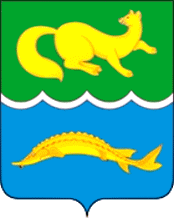 АДМИНИСТРАЦИЯ ВОРОГОВСКОГО СЕЛЬСОВЕТАТУРУХАНСКОГО  РАЙОНАКРАСНОЯРСКОГО КРАЯР А С П О Р Я Ж Е Н И Ег.                                  с. Ворогово                                            № 17-рНа основании протокола заседания комиссии по предупреждению и ликвидации чрезвычайных ситуаций Администрации Туруханского района от 29.05.2017 г. № 6, во избежание ситуаций, связанных с гибелью людей, запретить купание граждан в предстоящем сезоне на р. Енисей в местах:1. Район дебаркадера – 50 м вверх и 50 м вниз по течению.2. Район склада ГСМ.Разместить настоящее распоряжение на официальном сайте Вороговского сельсовета и в газете «Вороговский вестник». Распоряжение вступает в силу с момента подписания. Контроль за исполнением настоящего распоряжения оставляю за собой.Глава  администрацииВороговского сельсовета                               	     	М.П. Пшеничников 